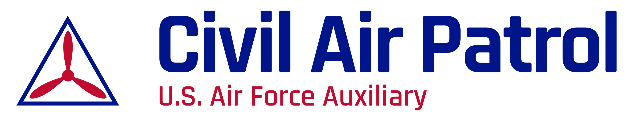 [WING OR SQUADRON NAME][DATE]RE: 	NON-PROFIT PUBLIC SERVICE ANNOUNCEMENT POC:  [NAME] [PHONE/FAX/EMAIL]Sample Radio Spots for broadcast during Civil Air Patrol’s 80th Anniversary in 2021[15-second PSA] [STATION CALL LETTERS] CONGRATULATES CIVIL AIR PATROL ON ITS 80TH ANNIVERSARY. SINCE 1941 CIVIL AIR PATROL HAS BEEN AN ALL-VOLUNTEER NONPROFIT ORGANIZATION PROVIDING EMERGENCY SERVICES, YOUTH PROGRAMS AND AEROSPACE EDUCATION IN OUR COMMUNITIES. VISIT GO CIVIL AIR PATROL DOT COM TO LEARN MORE.[20-second PSA] CIVIL AIR PATROL WAS FOUNDED IN THE EARLY DAYS OF WORLD WAR II IN 1941 -- 80 YEARS AGO. TODAY’S C-A-P IS A DYNAMIC NONPROFIT ORGANIZATION SUPPORTING AMERICA’S COMMUNITIES WITH EMERGENCY SERVICES, AEROSPACE AND STEM EDUCATION, AND YOUTH DEVELOPMENT PROGRAMS THAT DEVELOP CHARACTER AND LEADERSHIP. TO LEARN MORE, VISIT GO CIVIL AIR PATROL DOT COM.[30-second PSA] CIVIL AIR PATROL WAS FOUNDED 80 YEARS AGO DURING WORLD WAR II. VOLUNTEER PILOTS FLYING PRIVATELY OWNED AIRCRAFT ARMED WITH LIGHT BOMBS HELPED PATROL THE NATION’S COASTLINE FROM MAINE TO MEXICO TRACKING HOSTILE FORCES OFFSHORE. WHILE TODAY’S CIVIL AIR PATROL IS VERY DIFFERENT, ITS CORE MISSIONS REMAIN THE SAME – SERVING AMERICAN COMMUNITIES WITH EMERGENCY SERVICES, AEROSPACE EDUCATION AND YOUTH DEVELOPMENT PROGRAMS. TO LEARN MORE AND GET INVOLVED, VISIT GO CIVIL AIR PATROL DOT COM TODAY AND FIND A UNIT NEAR YOU.[60-second PSA] NEW 153CIVIL AIR PATROL, AMERICA’S PREMIER AVIATION NONPROFIT, IS CELEBRATING 80 YEARS OF SERVICE TO AMERICAN COMMUNITIES. FORMED IN 1941 AS CIVILIAN PILOTS PATROLLING THE COASTLINE FROM MAINE TO MEXICO DURING WWII, C-A-P HAS EVOLVED INTO A MULTI-MISSION NATIONAL ORGANIZATION. OPERATING THE WORLD’S LARGEST FLEET OF SINGLE ENGINE AIRCRAFT, AND THE COUNTRY’S LARGEST FLEET OF SERVICE DRONES, C-A-P IS DEDICATED TO PROVIDING COMMUNITIES WITH A SUITE OF EMERGENCY SERVICES, HUMANITARIAN RELIEF, YOUTH DEVELOPMENT AND LEADERSHIP INITIATIVES, AND AEROSPACE AND STEM EDUCATION PROGRAMS. MORE THAN 55,000 VOLUNTEER MEMBERS, AGED 12 – 100, SERVE FELLOW AMERICANS IN GOOD TIMES AND IN BAD. TO LEARN MORE, AND TO FIND A SQUADRON NEAR YOU TO EXPLORE, VISIT GO CIVIL AIR PATROL DOT COM.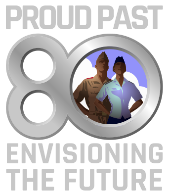 # # #